ГРАФИК РАБОТЫКОНСУЛЬТАЦИОННОГО ЦЕНРАДошкольной группы ООШ д. Ташла – филиал МОБУ СОШ № 1 с. КрасноусольскийПЕРВЫЙ И ТРЕТИЙ ВТОРНИККАЖДОГО МЕСЯЦА ВОСПИТАТЕЛЬ   12.00 – 13.00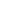 